Poker Hand RankingRoyal Flush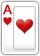 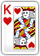 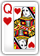 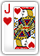 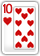 A straight from a ten to an ace with all five cards of the same suit. In poker all suits are ranked equally.Straight Flush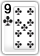 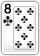 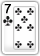 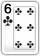 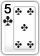 Any straight with all five cards of the same suit.Four of a Kind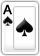 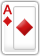 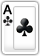 Any four cards of the same rank. If two players share the same Four of a Kind, the bigger fifth card (known as the kicker) decides who wins the pot.Full House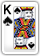 Any three cards of the same rank together with any two cards of the same rank. Our example shows "Aces full of Kings" and it is a bigger full house than "Kings full of Aces."Flush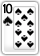 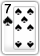 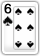 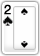 Any five cards of the same suit (not consecutive). The highest card of the five determines the rank of the flush. Our example shows an Ace-high flush, which is the highest possible.Straight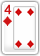 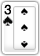 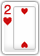 Any five consecutive cards of different suits. Aces can count as either a high or a low card. Our example shows a five-high straight, which is the lowest possible straight.Three of a Kind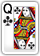 Any three cards of the same rank. Our example shows three-of-a-kind Aces, with a King and a Queen as side cards - the best possible three of a kind.Two Pair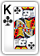 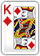 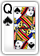 Any two cards of the same rank together with another two cards of the same rank. Our example shows the best possible two-pair, Aces and Kings. The highest pair of the two determines the rank of the two-pair.One Pair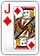 Any two cards of the same rank. Our example shows the best possible one-pair hand.High Card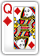 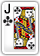 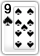 Any hand not in the above-mentioned hands. Our example shows the best possible high-card hand.